МИНИСТЕРСТВО ОБРАЗОВАНИЯ И НАУКИ РСО-АЛАНИЯГОСУДАРСТВЕННОЕ БЮДЖЕТНОЕ ПРОФЕССИОНАЛЬНОЕ ОБРАЗОВАТЕЛЬНОЕ УЧРЕЖДЕНИЕ «ВЛАДИКАВКАЗСКИЙ ТОРГОВО-ЭКОНОМИЧЕСКИЙ ТЕХНИКУМ»ПРИКАЗ № 105 – Уот 28.08.2019 г.									г. ВладикавказО зачислении обучающихся на очную форму обученияна договорной основе§ 1В соответствии с п. 1.1 и п. 6.2 Правил приема граждан на обучение в ГБПОУ «ВТЭТ» на 2019-2020 учебный год,ПРИКАЗЫВАЮ:Зачислить на обучение с 01.09.2019 г. по программам подготовки специалистов среднего звена на базе основного общего образования на договорной основе абитуриентов в следующем составе:38.02.01 Экономика и бухгалтерский учёт (по отраслям)40.02.01 Право и организация социального обеспечения43.02.15 Поварское и кондитерское дело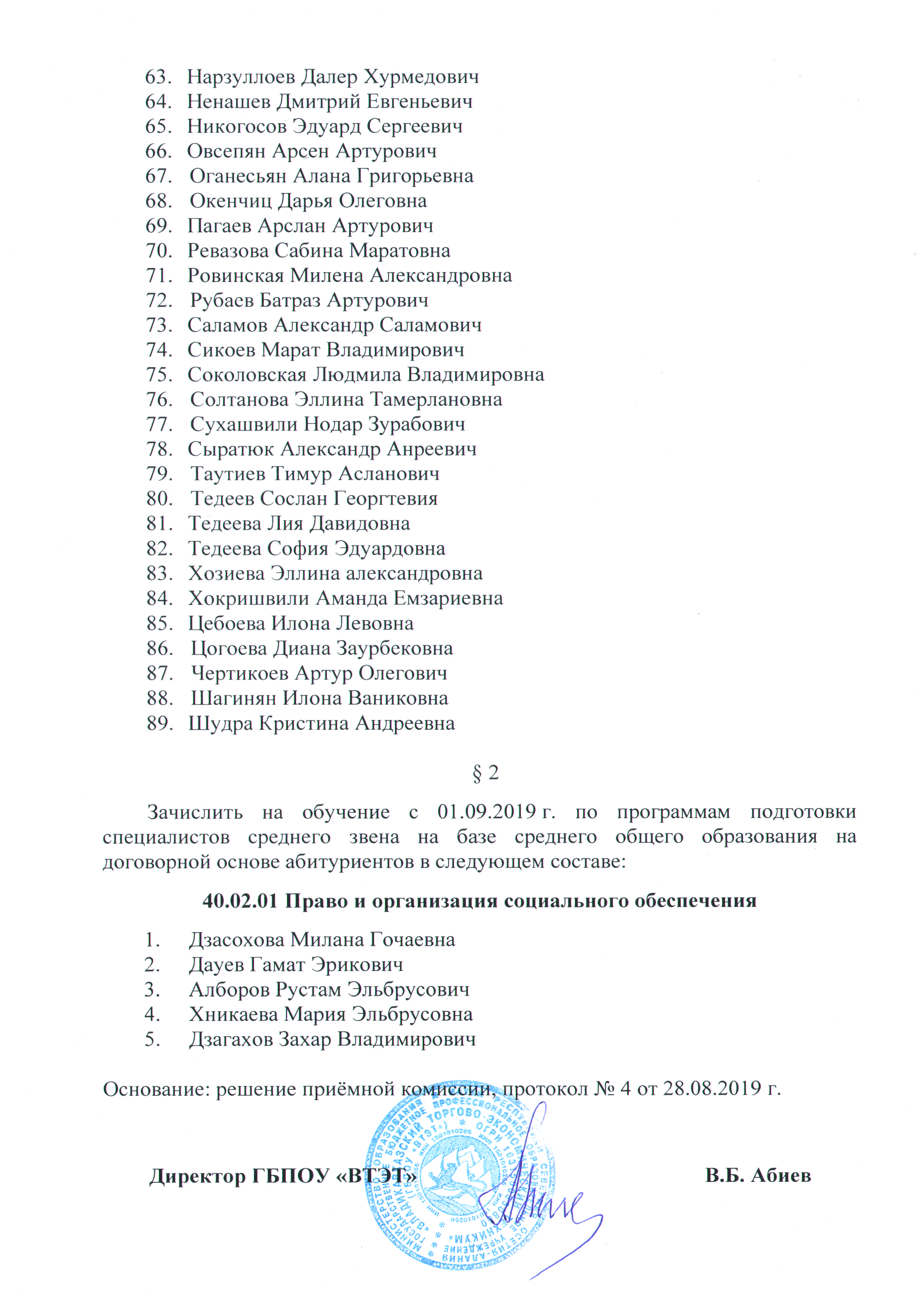 Асеев Руслан СергеевичБекузарова Элина ЭльбрусовнаБиганова Арианна ЕдуардовнаБичерахова Юлиана ЮрьевнаВалиева Алёна ЭдуардовнаВосканова Мария ТимуровнаГаглоева Фатима ЮрьевнаДзуцев Азамат СослановичЕкизашвили Валерия НодариевнаЗангиева Диана ТаймуразовнаКатиева Тамара МугаметовнаКокаева Ника ВладимировнаКузьмина Алина Алексеевна	Кцоева Виола АзаматовнаЛазарова Орнелла АнатольевнаМелконян Левон АрменовичМусофиров Мухаммад ДжураевичХадаева Валерия Константиновна Челохсаева Снежана Аслановна Цораева Вероника ГеоргиевнаБучукури Тамара АркадьевнаБузарова Алла ОлеговнаВалиев Ацамаз Таймуразович	Верещагин Аветик АрмановичГабиев Заурбек ГеоргиевичГаззаева Тамара ЗвиадовнаГанчина Анастасия БорисовнаГубаев Алибек ГермановичДатиева Зарема ТельмановнаДоева Елена ОлеговнаЗангиев Станислав КазбековичЗолоева Лолита ТимуровнаКарачина Елена АндреевнаКарсанов Арсен Сосланович	Козаева Милана ИосифовнаМепурнов Давид ГеоргиевичМисостова  Аделина НиколаевнаМиханошина Валерия ВитальевнаМурадянц Акоп АртуровичРамонова Карина Олеговна Сосранова Диана ВитальевнаТаймазов Алибек ИгоревичТаказова Алина АртуровнаТамаев Азамат ТаймуразовичТарвердян Генри АрташесовичТедеев Александр Сосланович  Хозиева Милена ТельмановнаХугаев Арсен Аланович	Цомартов Заур Муратович	Черткоева Камилла ТамазиевнаЭпхошвили Гурам ТеймуразиевичАбоева Диана БатрадзовнаАджабян Артуш ОвиковичАзиева Виктория БатразовнаАкопов Тигран СергеевичАлборов Роберт БесиковичАмирян Арен ГагиковичАнастасов Роберт МаратовичАндиева Ирина СослановнаАрутюнов Георгий ХалиловичАршиев Тамерлан ВалерьевичБароев Давид АртемовичБедоев Сармат ВладимировичБекоев Альберт КонстантиновичБелякова Аида ВитальевнаБерёзов Азамат СослановичБестаева Диана ЗауровнаБитиева Виктория КонстантиновнаБотоев Хетаг АртуровичВалиева Марина АльбертовнаГабоева Ангелина ТаймуразовнаГаглоева Вероника ТеозиевнаГамаонов Давид ФеликсовичГасанов Зайнал АрсеновичГиголаев Станислав АртиковичГиголаева Лана СпартаковнаГобозов Алан АвтандиловичГогичаев Сослан ДавидовичГоконаев Таймураз РуслановичГоловань Наталья НиколаевнаГургенашвили Нино ГеоргиевнаГуссалова Залина ИбрагимовнаГутиева Елизавета ВикторовнаДашиева Амина СослановнаДжабиева Лаура геннадьевнаДжамоев Николай АрменовичДзгоев Эдуард ВитальевичДзиов Артём ОлеговичДзуцев Давид АслановичДомченко Максим АлександровичЗагалова Валерия РустамовнаЗангиев Алан ТаймуразовичИкаев Валерий АркадьевичИкаева Элита АслановнаКабисова Зарина РоиниевнаКалоев Сармат ГеоргиевичКарданов Айтур ТимуровичКасабиева Виктория ВячеславовнаКасаев Азамат АцамазовичКемеева Ирина Шир-АлимовнаКокаева Вера АмирановнаКокиев Алексей МаратовичКулаев Артур АлановичКулаев Владимир АлановичЛавоев Булат ЭдуардовичЛьянов Олег РуслановичМакарова Юлия АлександровнаМакиева Эстелла ТеймуразовнаМарзоева Елизавета КазбековнаМахмудова Гульмира АбжалимовнаМельникова Анна ВасильевнаМециев Давид АлановичМихайленко Виктория Александровна